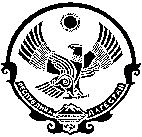                                                                      РЕСПУБЛИКА ДАГЕСТАН                                                          МУНИЦИПАЛЬНОЕ ОБРАЗОВАНИЕ                                                  «СЕЛЬСОВЕТ Сагаси-Дейбукский »                                                              КАЯКЕНТСКОГО РАЙОНА                                         СОБРАНИЕ ДЕПУТАТОВ СЕЛЬСКОГО ПОСЕЛЕНИЯИндекс 368563 Республика Дагестан, Каякентский район, с.Сагаси-Дейбук                                                                          Р Е Ш Е Н И Е          05.04.2019 г.                                                                                                 № 24-1   «О принятии  устава муниципального образования  МО «сельсовет «Сагаси-Дейбукский» в новой редакции с учетом мнения населенияС целью приведения Устава МО «сельсовет «Сагаси-Дейбукский»  в соответствие  с Федеральным  законом от 06.10.2003г. №131-ФЗ «Об общих принципах организации местного  самоуправления  в Российской Федерации»,  Собрание депутатов МО «сельсовет «Сагаси-Дейбукский» решило:	1. Принять к сведению предложения граждан и результаты публичных слушаний от  03 декабря  2018  по решению  собрания депутатов МО «сельсовет Сагаси-Дейбукский «» о проекте  Устава МО «сельсовет «Сагаси-Дейбукский» в новой редакции, проведении по нему публичных слушаний и установлении порядка учета предложений граждан.	2. Принять  Устав МО «сельсовет Сагаси-Дейбукский» в новой редакции (прилагается).	3. Решение собрания депутатов МО «сельсовет «Сагаси-Дейбукский» «О принятии Устава МО «сельсовет «Сагаси-Дейбукский» от __________ г. № _____ считать утратившим силу.4. Главе МО «сельсовет «Сагаси-Дейбукский» направить настоящее решение и Устав МО «сельсовет «Сагаси-Дейбукский»  в новой редакции  с соответствующими сопроводительными  материалами в Управление  Министерства юстиции России по Республике Дагестан для регистрации.	5. Главе МО «сельсовет «Сагаси-Дейбукский» обнародовать настоящее решение и Устав МО «сельсовет «Сагаси-Дейбукский» в новой редакции и разместить на официальном сайте МО «сельсовет «Сагаси-Дейбукский» в течении 7 дней со дня его поступления из Управления  Министерства юстиции России по Республике Дагестан после регистрации.6. Устав в новой редакции вступает в силу со дня  его официального  обнародования.Председатель                                                                   собрания депутатов МО «сельсовет «Сагаси-Дейбукский»                           Исмаилова И.И. ГлаваМО «сельсовет «Сагаси-Дейбукский»                           Алиев И.Г.